Додаток до Акта повернення з оренди нерухомого/іншого окремого індивідуально визначеного майна, що належить до державної власностіІнформація про стан Майна, розрахунків за Договором оренди і за договором про відшкодування витратДодаток: Додаток 1.1 до Акта (у разі наявності)Підписи сторін:Орендар	Балансоутримувач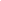 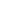 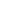 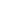 М.П. (в разі наявності)	М.П.(в разі наявності)№Інформація (питання) про Майно, що повертається з орендиВідповідь1Майно повертається в стані, не гіршому, ніж стан, в якому Майно перебувало на момент передачі його в оренду?Так/Ні1.1.Якщо ні, включіть опис шкоди, завданої Майну. В такому випадку до Акта обов'язково долучаються фотографії стану, в якому Майно перебувало на момент передачі в оренду, фотографії стану, в якому Майно перебуває під час поверненняз орендиДодаток 1.1 до Акта2Інформація про стан розрахунків з БалансоутримувачемІнформація про стан розрахунків з БалансоутримувачемЗаборгованість Орендаря зі сплати:Заборгованість Орендаря зі сплати:Заборгованість Орендаря зі сплати:2.1пені, яка підлягає сплаті Балансоутримувачу (абзац 2 п. 4.8 Договору оренди)відсутня/якщо наявна, вкажіть сумузаборгованості:  	грн2.2частини	орендної	плати,	яка	підлягає	сплаті Балансоутримувачу (абзац 5 п. 4.8 Договору оренди)відсутня/якщо наявна, вкажіть сумузаборгованості:  	грн2.3платежів за договором про відшкодування витрат Балансоутримувача на утримання Майна та надання комунальних послуг Орендарю (абзац 6 п. 4.8 Договору оренди)відсутня/якщо наявна, вкажіть сумузаборгованості:  	грн2.4інших платежів за Договором оренди або зі сплати заборгованості з інших не виконаних Орендарем зобов’язань за Договором оренди (абзац 7 п. 4.8 Примірного договору оренди)відсутня/якщо наявна, вкажіть суму заборгованості:  	грн